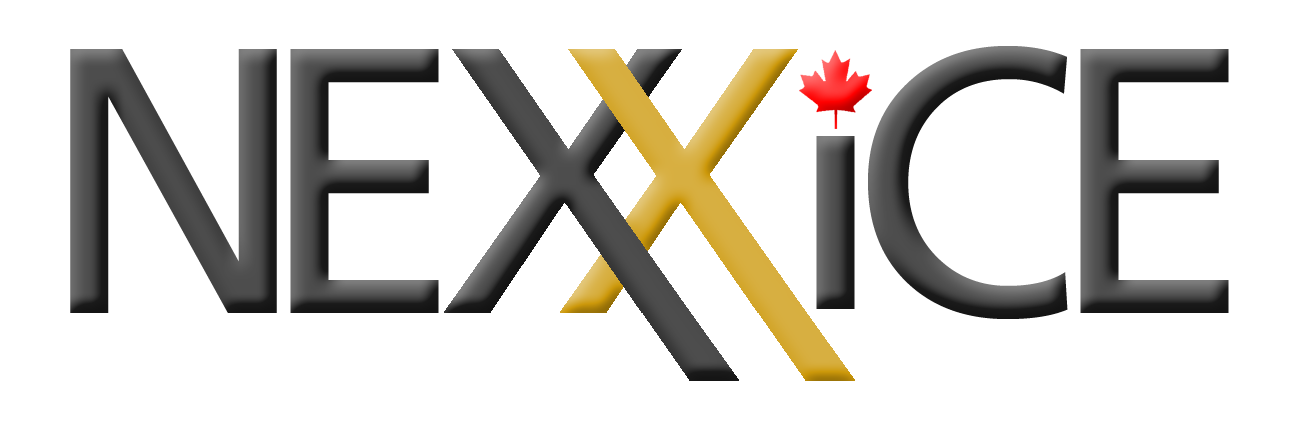 SPRING SKILLS 2019 REGISTRATION FORMName Date of Birth (d/m/y)Date of Birth (d/m/y)Email addressContact number Contact number Current Synchro TeamLevelLevelAppleby Ice Arena- Pad 4 – 1201 Appleby Line, BurlingtonAppleby Ice Arena- Pad 4 – 1201 Appleby Line, BurlingtonAppleby Ice Arena- Pad 4 – 1201 Appleby Line, BurlingtonSUNDAYS1:00-2:30 Juvenile / Novice 2:30-4:00 Intermediate/Junior/Senior/OpenSUNDAYS1:00-2:30 Juvenile / Novice 2:30-4:00 Intermediate/Junior/Senior/OpenSUNDAYS1:00-2:30 Juvenile / Novice 2:30-4:00 Intermediate/Junior/Senior/OpenPlease indicate which sessions you will be attendingPlease indicate which sessions you will be attendingPlease indicate which sessions you will be attendingMarch 3rdMarch 3rdMarch 10thMarch 10thMarch 17thMarch 17thMarch 24thMarch 24thMarch 31stMarch 31stPer session Per session $50.00Complete PackageComplete Package$200.00Cash or cheques acceptedCash or cheques acceptedCash or cheques acceptedPlease email completed form by March 1st to nexxiceatbsc@yahoo.caPlease email completed form by March 1st to nexxiceatbsc@yahoo.caPlease email completed form by March 1st to nexxiceatbsc@yahoo.ca...